United Way of the Greater  Area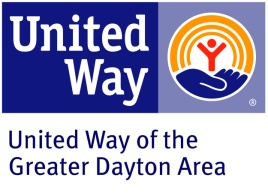 Emergency Food and Shelter Program Notice of Request for Proposals (RFP)Title: FEMA Phase 35Program Year: 2018Issue Date: August 1, 2018Proposals Due: August 15, 2018Submit proposals in a sealed envelope clearly marked on the outside with the RFP title, due date, time of submission and applicants name to:
United Way of the Greater Dayton Area C/O Alexa Joyce225 N Barron St. Eaton, OH 45320Solicitation: The Emergency Food and Shelter Program is soliciting proposals from applicants qualified, responsible and willing to provide services to the community in compliance with all solicitation specifications and requirements contained or referenced herein.You may download a full copy of this solicitation at www.liveunited-dayton.org by selecting the title FEMA 35IntroductionPreble County was selected as qualifying jurisdictions to receive funding from the Emergency Food and Shelter Program’s National Board which is chaired by the Federal Emergency Management Agency (FEMA).  The Emergency Food and Shelter Program (EFSP), created in 1983, supplements and expands the work of local social service agencies which help people with economic emergencies. The original authorizing legislation (PL100-77) specifically calls for “sensitivity to the transition from temporary shelter to permanent homes and attention to the specialized needs of homeless individuals with mental and physical disabilities and illness and to facilitate access for homeless individuals to other sources of services and benefits.”Special emphasis shall be on the identification of and assistance to the elderly, families with children, Native Americans, veterans, and mentally and physically disabled. EFSP funds must only be used to supplement rent/mortgage and utility assistance and feeding and sheltering efforts. This is the statement of what FEMA funds.EFSP local boards have been charged with coordination of the process for distribution of funds to service providers in Preble County.Allocations for 2018-2019 will be:Preble 		$6,038Once the proposals are in, the Local Boards will convene, review the proposals, and determine the allocations to be distributed.Program Eligible ActivitiesThe intent of this program is for the purchase of food and shelter, to supplement and expand current available resources.Funds may not be used as a substitute for other programs funds, nor to start a new program.  Funds may not be used for emergency assistance for victims of natural disasters.Who can applyFor a local agency to be eligible for funding it must:Be non profit or an agency of governmentHave a checking account (cash payments are not allowed)Have an accounting system or fiscal agent approved by the Local BoardHave a Federal Employer Identification Number and agree to secure a DUN’s number if application is approved for fundingConduct an independent annual audit if receiving $50,000 or more in EFSP funds, or an annual review if receiving $25,000 to $49,000 in EFSP fundsBe providing services and using agency resources in the area in which they are seeking fundingPractice non discrimination and have a written non-discrimination policyHave a voluntary board if private not for profitInvolve homeless individuals and families in providing emergency food and shelter services (through employment, volunteer programs etc.)ApplicationFor each program for which your organization is requesting funds, a complete proposal must be submitted by the deadline. Proposals should include the following:Attachment A, cover sheet Attachment B, Application, with budget Attachment C, Local Recipient Organization Certification formProposal FormattingResponses should be typed in 12-point font or larger with one inch margins, or hand written in blue ink.Responses should be printed duplex style, on both sides of the paperProposals must be signed by an authorized agent (person who has the authority to bind the entity, e.g. President, Chief Executive Officer) of the respondent and submitted in a sealed envelope Failure to comply with solicitation requirements may be cause for the respondent’s proposal to be rejected as non-responsive.Selection ProcessUnited Way of the Greater Dayton Area (UWGDA) convened an Emergency Food and Shelter Local Board as required by the National Board to include members of the following groups; Catholic Charities, Jewish Federations, National Council of Churches of Christ, The Salvation Army, American Red Cross, Government Representative, Formerly Homeless Representative and United Way.Once the allocation announcement is made from the National Board, dates on which the Local Board will convene will be set and announced to respondents and the public.The Local Board will select agencies who:Demonstrate the ability to provide food and/or shelter assistanceConsider needs, resources and gaps in servicesHave the staff and capacity to take on the responsibility of the programInclude homeless individuals and families in providing servicesHave the capacity to maintain records and submit records by the due dates required by the National BoardHave a financial system appropriate to carry out dutiesComplianceAward Notification will be announced to the applicants. The respondents agree to establish, monitor and manage an effective administration process that assures compliance with all requirements of the Emergency Food and Shelter Program National Board and Local Board.Eligible Program ExpensesServed Meals: Mass feeding, hot meals, bag lunches and delivered meals. May receive $2 per meal served allowance Other Food: Food purchased for food pantries, food vouchers, food boxes and transportation cost.Mass Shelter: On-site per diem rate limited to $12.50 per person per night. Other Shelter: Emergency lodging in a hotel or motel – 30 day limit.Rent/Mortgage Assistance/Eviction Prevention: Up to one month total paid all at one time or over 90 days.Administration: Limited to 2%.ATTACHMENT ACover SheetATTACHMENT BAPPLICATIONBriefly describe how your organization provides emergency food or  shelter services.____________________________________________________________________________________________________________________________________________________________________________________________________________________________________________________________________________________________________________Give a brief yet concise explanation of your agency’s ability to coordinate service delivery with other health and human service providers; specifically state the networks, coalitions and collaborative arrangements your agency maintains.________________________________________________________________________________________________________________________________________________________________________________________________________________________________________________________________________________________________________________________________________________________________________Indicate when your agency is available to assist people with EFSP funded services (for example Mon., Wed., Fri., 11:00 am-1:00 pm). If you have more than one site, provide a listing of times; also indicate if you see people by appointment only and list a phone number.Define geographic boundaries of area served (include zip codes).____________________________________________________________________________________________________________________________________________Is your facility accessible for people with disabilities?______________________Nonprofit status: The agency is a public or private nonprofit organization. (check One)_____ Government Agency (public entity)_____ Private Nonprofit (501c3) or (501c4). Please attach a copy of your Federal tax exempt letter and a current board roster.Did your agency receive EFSP funds in Phase 34?If yes, amount of EFSP grant $____________FEMA funds are intended to be used to supplement or expand existing programs and services.  Will the money requested in this proposal be used to support a service or program that received FEMA funds last year? If yes, describe below how services have been or will be expanded or supplemented.________________________________________________________________________________________________________________________________________________________________________________________________________________________________________________________________If asking for increase, what is your rationale?____________________________________________________________________________________________________________________________________________________________If asking for new money what is the rationale for applying for EFSP?	________________________________________________________________	________________________________________________________________Does your agency currently receive EFSP funds from another jurisdiction?_________	If yes, how much and from what jurisdiction?____________________________Is your agency debarred or suspended from receiving Federal funds?_________Please indicate the primary (up to the top three) target populations served by your agency on the list below by numbering 1,2,3 next to the appropriate code/population. If your agency targets no particular population please check the No target population  box.If other please specify______________________________________________Agency’s Total Operating Budget			____________Number of Staff:Full Time						____________Part Time			 ____________Volunteers			 ____________ATTACHMENT CMUST COMPLETE PARTS I & IIPART IInitial All Appropriate CategoriesAGENCIES THAT RECEIVE LESS THAN $50,000 IN EFSP FUNDING:Complete and sign the bottom portion of this form and return 	_________with the Phase 35 applicationAGENCIES THAT RECEIVE $50,000 OR MORE IN EFSP FUNDING:Complete and sign the bottom portion of this form and return 	_________with the Phase 35 applicationANY AGENCIES THAT HAVE AUDIT ‘FINDINGS’ OR ‘OPINIONS”:Complete and sign the bottom portion of this form and return 	_________with the Phase 35 applicationSend copy of most recent audit or Independent Review to the National BoardSend a copy to National Board if any of the following audit/review statements apply: qualified, no opinion, adverse opinion.AGENCIES THAT RECEIVE $500,000 OR MORE IN FEDERAL FUNDING:Complete and sign the bottom portion of this form and return 	_________with the Phase 35 applicationSend audit to the National BoardAgencies that are required to have either an audit or review of their financial records need to ensure that EFSP funds are clearly identified by the EFSP ID number and corresponding amount in the audit or reviewAny agency receiving $500,000 or more in combined federal funds is required to comply with OMB Circular A-133, Audits of States, Local Governments, and Nonprofit Organizations. Agencies not programs that receive $500,000 or more in federal funds are required to send a copy of the most recent audit to:EFSP National Board Program701 North Fairfax Street, Suite 310Alexandria, VA 22314-2064PART IICheck Appropriate Box(es):This agency receives less than $500,000 from federal funds and is not required to send an audit to the National Board.This agency has findings or opinions in the most recent audit/review and has sent a copy of the audit to the National BoardThis agency receives $500,000 or more in federal funding and has sent a copy of the most recent audit to the National Board. (OMB Circular A-133, Audits to State, Local Governments and Nonprofit Organizations).SIGNATURE:____________________________________________DATE:______________________TITLE:_______________________________AGENCY NAME:________________________________E-MAIL ADDRESS:___________________________________________________________________Legal name of the entity (or individual) submitting this application:Legal name of the entity (or individual) submitting this application:Legal name of the entity (or individual) submitting this application:Legal Status of applicant  (e.g., individual, non-profit corporation,  (for profit are not eligible), government entity):Legal Status of applicant  (e.g., individual, non-profit corporation,  (for profit are not eligible), government entity):Legal Status of applicant  (e.g., individual, non-profit corporation,  (for profit are not eligible), government entity):Address of the Organization:Address of service location:Address of service location:Name and Title of contact person for this application:Name and Title of contact person for this application:Name and Title of contact person for this application:FEIN :DUN:DUN:Telephone Number:Fax Number:Fax Number:E-mail addressWeb Site:Web Site:Indicate the amount of Phase 35 FEMA funds you are requesting for each service category. Write in the total of your requests at the bottom. Round requests to the nearest dollar; request only whole dollar amounts. Phase 35 will be limited to the following categories:Indicate the amount of Phase 35 FEMA funds you are requesting for each service category. Write in the total of your requests at the bottom. Round requests to the nearest dollar; request only whole dollar amounts. Phase 35 will be limited to the following categories:Indicate the amount of Phase 35 FEMA funds you are requesting for each service category. Write in the total of your requests at the bottom. Round requests to the nearest dollar; request only whole dollar amounts. Phase 35 will be limited to the following categories:                                                          Dollar AmountServed Meals/Mass Feeding             $____________Other Food                                        $ ____________Mass Shelter                                     $ ____________Other Shelter                                     $____________Rent/Mortgage Assistance	$____________Total Requested	$____________                                                          Dollar AmountServed Meals/Mass Feeding             $____________Other Food                                        $ ____________Mass Shelter                                     $ ____________Other Shelter                                     $____________Rent/Mortgage Assistance	$____________Total Requested	$____________Projected Number of Clients_________________________________________________________________________________________________________________________________________________________________To the best of my knowledge and belief, all of the information in this application is true and correct.  The document has been authorized by the governing body of the applicant and the applicant will comply with all requirements and the attached assurances if funding is awarded:To the best of my knowledge and belief, all of the information in this application is true and correct.  The document has been authorized by the governing body of the applicant and the applicant will comply with all requirements and the attached assurances if funding is awarded:To the best of my knowledge and belief, all of the information in this application is true and correct.  The document has been authorized by the governing body of the applicant and the applicant will comply with all requirements and the attached assurances if funding is awarded:Typed Name of Authorized Signature:Typed Name of Authorized Signature:Typed Name of Authorized Signature:Authorized Signature:Date signed:Date signed:Site AddressDays of WeekHours of ServiceBy Appt. Only(Y/N)Phone NumberChemically addictedPhysically disabledDomestic violence victimsSingle menElderlySingle womenFamilies with ChildrenUnaccompanied minorsMentally DisabledVeteransMinoritiesHomelessNative AmericansNo target populationPeople with AIDS/HIVOther populationCategoryEFSP $ RequestedFunds from Other SourcesTotal Funds from all sourcesAverage cost per unitProjected # Clients ServedServed Meals$$$$Other Food$$$$Mass Shelter$$$$Other Shelter$$$$Rent/Mortgage Assistance$$$$Utility Assistance$$$$TOTAL$$$$